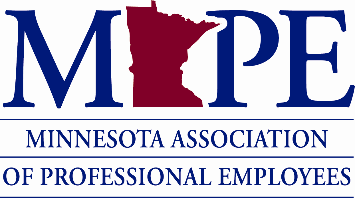 To:  		MAPE Local PresidentsFrom: 		Todd Maki, MAPE Operations DirectorRe: 		MAPE 2022 Regularly Scheduled ElectionsDate:		February 14, 2022Dear Local Presidents,Nominations open on Tuesday, February 15, 2022 for Statewide President, Statewide Treasurer, Trustee (1), Political Council Members (2), Organizing Council Members (4), and for regional directors in even numbered regions, local officers in odd numbered regions and delegates in all locals. We have attached the official announcement, the election timetable, the list of positions to be elected and a template for you to use to create a notice for your local’s members about this opportunity to serve in a leadership position. Please customize this notice to fit your local. Each local must select their local election committee by the time nominations for offices open. Please send the name and email address of your local election committee’s contact person for this election to swelect@mape.org.Your election committee “shall consist of at least two members, none of the members may be candidates for a position.” (Election Rules, Article II. Section 3). If you let us know who your election committee members are, we can draft and send the notice for you (please send list and request to swelect@mape.org).Special Elections will be conducted along with the regularly scheduled elections. Please see the Official Announcement for a list of special elections.Additional election resources are available on the MAPE website at https://mape.org/resources/mape-documents/mape-internal-election-informationPlease feel free to contact Sierra Plunkett splunkett@mape.org, any Elections Committee member or me with any questions. Elections Committee members are:Stephanie Boucher: stephanie.boucher@state.mn.us Christopher Cimafranca: Christopher.Cimafranca@state.mn.usDaniel Dodge: dan.dodge@mnlottery.comThank you,Todd Maki, MAPE Operations DirectorSierra Plunkett, Administrative Specialistcc:	MAPE Local OfficersElections CommitteeSierra PlunkettMAPE Board of Directors